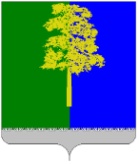 Муниципальное образование Кондинский районХанты-Мансийского автономного округа – ЮгрыГЛАВА КОНДИНСКОГО РАЙОНАПОСТАНОВЛЕНИЕВ целях обсуждения проекта постановления главы Кондинского района 
«О предоставлении разрешения (об отказе в выдаче разрешения) на условно разрешенный вид использования земельного участка и объекта капитального строительства» с участием жителей Кондинского района, на основании обращения 
в Комиссию по подготовке Правил землепользования и застройки муниципальных образований городских и сельских поселений Кондинского района Савушкиной Светланы Владимировны по вопросу предоставления разрешения на условно разрешенный вид использования земельного участка и объекта капитального строительства, в соответствии с частью 2 статьи 39 Градостроительного кодекса Российской Федерации, решениями Думы Кондинского района от 29 октября 
2021 года № 843 «О принятии осуществления части полномочий по решению вопросов местного значения», от 26 апреля 2022 года № 901 «Об утверждении порядка организации и проведения общественных обсуждений или публичных слушаний по вопросам градостроительной деятельности в Кондинском районе», постановляю:1. Назначить общественные обсуждения по проекту постановления главы Кондинского района «О предоставлении разрешения (об отказе в выдаче разрешения) на условно разрешенный вид использования земельного участка и объекта капитального строительства» «гостиничное обслуживание» (далее - Проект) (приложение), на земельном участке, расположенном по адресу: ул. Сибирская, 
№ 14А, пгт. Междуреченский, с кадастровым номером земельного участка 86:01:0401001:104 и кадастровым номером объекта капитального строительства 86:01:0401005:2608 с 25 декабря 2023 года по 18 января 2024 года на официальном сайте органов местного самоуправления Кондинского района в сети «Интернет» 
в разделе «Общественные обсуждения» (далее - официальный информационный портал).2. Организацию проведения общественных обсуждений возложить на управление архитектуры и градостроительства администрации Кондинского района (далее - Управление).3. Управлению в срок до 18 декабря 2023 года:3.1. Разместить оповещение (информационное сообщение) о начале общественных обсуждений в соответствии с требованиями статьи 5.1 Градостроительного кодекса Российской Федерации. 3.2. В срок до 25 декабря 2023 года разместить Проект и информационные материалы к нему на официальном информационном портале, а также на информационных стендах.3.3. Открыть и провести экспозицию Проекта с 25 декабря 2023 года 
по 18 января 2024 года на официальном информационном портале.4. Консультирование посетителей экспозиции Проекта проводится с 25 декабря 2023 года по 18 января 2024 года с 08:30 до 12:00, с 13:30 до 18:00, кроме выходных и нерабочих праздничных дней, по телефону: 8(34677)41-868. 5. Предложения, замечания и мнения по Проекту принимаются с 25 декабря 2023 года по 18 января 2024 года включительно на официальном информационном портале и по адресу электронной почты Управления: uaig@admkonda.ru, а также посредством записи в журнале регистрации участников общественных обсуждений по вопросам градостроительной деятельности.6. Проведение общественных обсуждений осуществляется в соответствии с порядком организации и проведения общественных обсуждений или публичных слушаний по вопросам градостроительной деятельности в Кондинском районе, утвержденным решением Думы Кондинского района от 26 апреля 2022 года № 901.7. По результатам проведения общественных обсуждений опубликовать на официальном информационном портале заключение по результатам общественных обсуждений.8. Обнародовать постановление в соответствии с решением Думы Кондинского района от 27 февраля 2017 года № 215 «Об утверждении Порядка опубликования (обнародования) муниципальных правовых актов и другой официальной информации органов местного самоуправления муниципального образования Кондинский район» и разместить на официальном сайте органов местного самоуправления Кондинского района.9. Контроль за выполнением постановления возложить на заместителя главы района А.И. Уланова. са/Банк документов/Постановления 2023Приложениек постановлению главы районаот 15.12.2023 № 92-пПРОЕКТМуниципальное образование Кондинский районХанты-Мансийского автономного округа – ЮгрыГЛАВА КОНДИНСКОГО РАЙОНАПОСТАНОВЛЕНИЕО предоставлении разрешения (об отказе в выдаче разрешения) на условно разрешенный вид использования земельного участка и объекта капитального строительстваВ соответствии со статьей 39 Градостроительного кодекса Российской Федерации, решением Думы Кондинского района от 29 октября 2021 года № 843 
«О принятии осуществления части полномочий по решению вопросов местного значения», решением Думы Кондинского района от 26 апреля 2022 года № 901 
«Об утверждении порядка организации и проведения общественных обсуждений или публичных слушаний по вопросам градостроительной деятельности в Кондинском районе», на основании заключения о результатах общественных обсуждений Комиссии по подготовке Правил землепользования и застройки муниципальных образований городских и сельских поселений Кондинского районаот _________ 2023 года № _____, постановляю: 1. Предоставить разрешение (отказать в выдаче разрешения) на условно разрешенный вид использования земельного участка и объекта капитального строительства «гостиничное обслуживание» на земельном участке, расположенном по адресу: ул. Сибирская, № 14А, 
пгт. Междуреченский, с кадастровым номером земельного участка 86:01:0401001:104 и кадастровым номером объекта капитального строительства 86:01:0401005:2608.2. Обнародовать постановление в соответствии с решением Думы Кондинского района от 27 февраля 2017 года № 215 «Об утверждении Порядка опубликования (обнародования) муниципальных правовых актов и другой официальной информации органов местного самоуправления муниципального образования Кондинский район» и разместить на официальном сайте органов местного самоуправления Кондинского района.3. Контроль за выполнением постановления возложить на заместителя главы района А.И. Уланова. от 15 декабря 2023 года№ 92-п пгт. МеждуреченскийО назначении общественных обсужденийпо предоставлению разрешения на условно разрешенный вид использования земельного участка и объекта капитального строительстваГлава районаА.А.Мухинот                            2023 года№ пгт. МеждуреченскийГлава районаА.А. Мухин